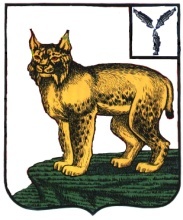 АДМИНИСТРАЦИЯТУРКОВСКОГО МУНИЦИПАЛЬНОГО РАЙОНАCАРАТОВСКОЙ ОБЛАСТИПОСТАНОВЛЕНИЕОт 03.09.2018 г.     № 733                                                                                             Об утверждении Порядка и условийфинансирования проведения бывшимнаймодателем капитального ремонтаобщего имущества в многоквартирном доме, нуждающемся в капитальном ремонтена момент приватизации первого жилого помещения в многоквартирном доме, за счетсредств бюджета Турковского муниципального района  В соответствии с  Федеральным законом  от 06 октября 2003 года № 131-ФЗ «Об общих принципах организации местного самоуправления в Российской Федерации», статьи 190.1 Жилищного кодекса Российской Федерации, Уставом Турковского муниципального района администрации Турковского муниципального района ПОСТАНОВЛЯЕТ:1Утвердить  Порядок и условий финансирования проведения бывшим наймодателем капитального ремонта общего имущества в многоквартирном доме, нуждающемся в капитальном ремонте на момент приватизации первого жилого помещения в многоквартирном доме, за счет средств бюджета Турковского муниципального района согласно приложению.  2. Настоящее постановление вступает в силу со дня его подписания.3.Контроль за исполнением настоящего постановления возложить на первого заместителя главы администрации Турковского муниципального района  Бережного В.С.Глава Турковскогомуниципального района						А.В. Никитин                                                                               Приложение к постановлению                                                                                администрации  муниципального                                                                                района от 03.09.2018 г. № 733                                                                                     ПОРЯДОКи условия финансирования проведения бывшим наймодателем капитального ремонта общего имущества в многоквартирном доме, нуждающемся в капитальном ремонте на момент приватизации первого жилого помещения в многоквартирном доме, за счет средств  бюджета Турковского муниципального района  	1. Настоящий Порядок определяет последовательность действий и условия финансирования проведения бывшим наймодателем капитального ремонта общего имущества в многоквартирном доме за счет средств  бюджета Турковского муниципального района (далее — Порядок).	2. Капитальный ремонт общего имущества в многоквартирном доме — замена и (или) восстановление строительных конструкций объектов или элементов таких конструкций, за исключением несущих строительных конструкций, замена и (или) восстановление систем инженерно-технического обеспечения и сетей инженерно-технического обеспечения объектов или их элементов, а также замена отдельных элементов несущих строительных конструкций на аналогичные или иные улучшающие показатели таких конструкций элементы и (или) восстановление указанных элементов.	3. Полномочия бывшего наймодателя по настоящему постановлению возлагаются на администрацию Турковского муниципального района  (далее – бывшийнаймодатель)	4. Проведение бывшим наймодателем капитального ремонта общего имущества в многоквартирном доме осуществляется в случае:	- если до даты приватизации первого жилого помещения в многоквартирном доме такой многоквартирный дом был включен в перспективный и (или) годовой план капитального ремонта жилищного фонда в соответствии с нормами о порядке разработки планов капитального ремонта жилищного фонда, действовавшими на указанную дату, но капитальный ремонт на датуприватизации первого жилого помещения проведен не был, 	- если капитальный ремонт общего имущества в многоквартирном доме после даты приватизации первого жилого помещения до даты включения такого многоквартирного дома в региональную программу капитального ремонта общего имущества в многоквартирных домах, расположенных натерритории Саратовской области (далее региональная программа капитального ремонта) не проводился за счет средств федерального бюджета, средств бюджета Саратовской области, бюджета Турковского муниципального района. В случае, если за счет средств соответствующих бюджетов проведен капитальный ремонт только отдельных элементов общего имущества в многоквартирном доме, обязанность бывшего наймодателя по проведению капитального ремонта распространяется на те элементы общего имущества в многоквартирном доме, капитальный ремонт которых не был проведен.	5. Проведение бывшим наймодателем капитального ремонта общего имущества в многоквартирном доме осуществляется путем финансирования за счет средств местного бюджета Турковского муниципального района, оказания услуг и (или) выполнения работ по капитальному ремонту общего имущества в многоквартирном доме. Указанное финансирование производится с учетом способа формирования фонда капитального ремонта путем перечисления средств в объеме, определенном в соответствии с пунктом 6 настоящего Порядка, на счет регионального оператора либо на специальный счет в порядке и на условиях, предусмотренных действующим законодательством.	6. Перечень услуг и (или) работ по капитальному ремонту общего имущества в многоквартирном доме, которые требовалось провести на дату приватизации первого жилого помещения в таком доме в соответствии с нормами содержания, эксплуатации и ремонта жилищного фонда, действовавшими на указанную дату, определяется бывшим наймодателем в порядке, установленном постановлением Правительства Саратовской области от 31 декабря 2013 года №800-п«Об утверждении областной программы капитального ремонта общего имущества в многоквартирных домах на территории Саратовской области», из числа установленных частью 1 статьи 166 Жилищного кодекса РФ. Стоимость услуг и (или) работ по капитальному ремонту общего имущества в многоквартирном доме определяется исходя из предельной стоимости услуг и (или) работ по капитальному ремонту общего имущества в многоквартирном доме, определенной региональной программойкапитального ремонта.	 Срок проведения капитального ремонта общего имущества в многоквартирном доме определяется в соответствии с региональной программой капитального ремонта.	7. Обязательство бывшего наймодателя по проведению капитального ремонта общего имущества в многоквартирном доме не освобождает собственников помещений в многоквартирном доме от уплаты взносов на капитальный ремонт. Средства фонда капитального ремонта, формируемого собственниками помещений в многоквартирном доме, используются на проведение капитального ремонта общего имущества в этом многоквартирном доме в соответствии с региональной программой капитального ремонта.	8. Собственники помещений в многоквартирном доме участвуют в принятии работ, выполненных в рамках исполнения обязанности бывшего наймодателя по проведению капитального ремонта в соответствии со статьей 190.1 Жилищного кодекса РФ, в порядке, предусмотренном для принятия работ по проведению капитального ремонта общего имущества в многоквартирном доме в соответствии с региональной программой капитального ремонта. Лицо, которое от имени всех собственников помещений в многоквартирном доме уполномочено участвовать в приемке оказанных услуг и (или) выполненных работ по проведению капитального ремонта общего имущества в многоквартирном доме, в том числе подписывать соответствующие акты, определяется решением общего собрания собственников помещений в многоквартирном доме.